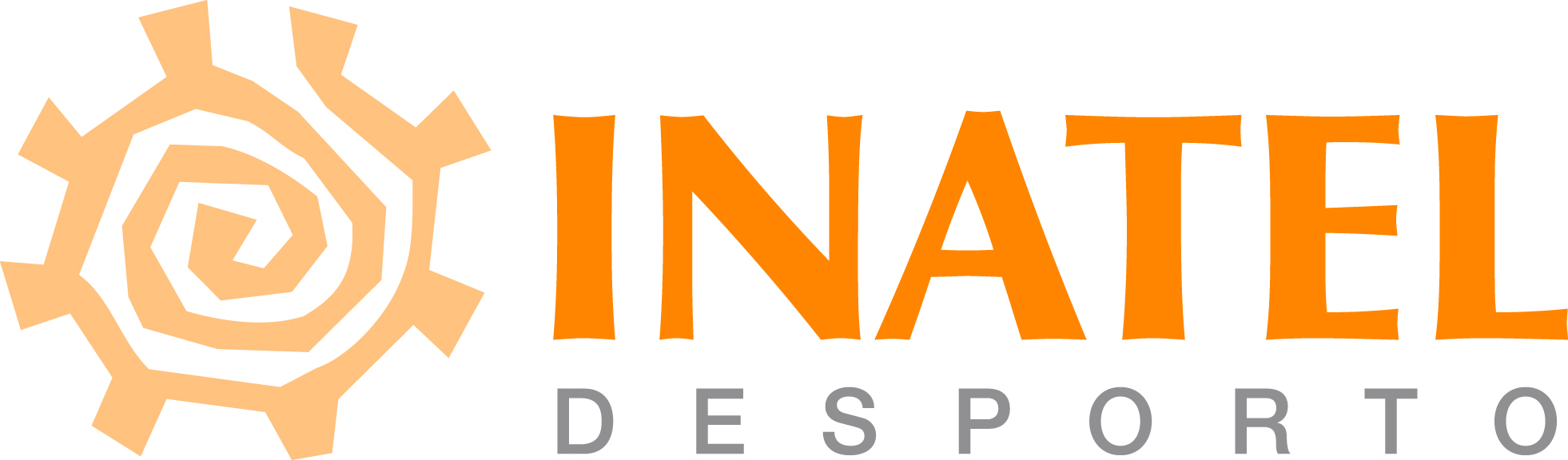 INSCRIÇÃO DE EQUIPA - ÉPOCA 2014/20151.	IDENTIFICAÇÃO DO CCD/EQUIPA2.	INSCRIÇÃO COM OU SEM CAMPO PRÓPRIOPagamento através de transferência bancáriaNIB – 0033 0000 00180680810 77 – Millennium BCPPara que seja possível validar a inscrição, é obrigatório identificar no ato da transferência, o nome da equipa e a modalidade e enviar comprovativo para o Email (inscricoesdesporto@inatel.pt)3.	CONTACTOS COM A ORGANIZAÇÃO4.	CORRESPONDÊNCIA5. HORÁRIO DOS JOGOSAndebol, Basquetebol e Voleibol (De 2ª a 6ª a partir das 19h30)Futebol e Futsal (Sábados/Domingos todo o dia e eventualmente durante a semana à noite)NOTA -	Os jogos das equipas que não apresentam campo serão marcados em função da disponibilidade das 	instalações desportivas. 6. COR DO EQUIPAMENTO7. OBSERVAÇÕES						      CARIMBO DO CCD E ASSINATURA								MODALIDADENomeCCD NºContribuinte N.ºMoradaCódigo Postal-Apresenta?      SimNão  Dia da semanaAté às 21h30MoradaCódigo Postal-Nome do responsávelTelefoneExtFaxT. MóvelEmail:Os contactos serão estabelecidos por email. (indicar email:)CamisolaCalção